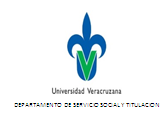 CALENDARIO DE ENTREGA DE DOCUMENTOS DE SSPERIODO: FEB– JUL 2024CALENDARIO DE ENTREGA DE DOCUMENTOS DE SSPERIODO: FEB– JUL 2024CALENDARIO DE ENTREGA DE DOCUMENTOS DE SSPERIODO: FEB– JUL 2024Entrega de documentos  del alumno al catedráticoEntrega de documentos  del catedrático  al depto. de SS Lista de cotejo de documentos. Calendario de actividades, diagrama de flujo (firmados de recibido y enterado por el alumno).06-09 FEB 2024Solicitud  de registro de inicio de Serv. Soc.  con fotografía infantil fondo azul institucional,( saco y  corbata negra los jóvenes; blusa blanca de vestir las señoritas.).06-09 FEB 2024Formato de datos generales  con fotografía infantil, fondo azul institucional,( saco y  corbata negra los jóvenes; blusa blanca de vestir las señoritas.).06-09 FEB 2024Constancia  con mínimo 70  % de créditos  original.06-09 FEB 2024Seguro  facultativo vigente (copia fotostática).06-09 FEB 2024Solicitud para realización de la carta de presentación autorizada con la  firma del   académico.06-09 FEB 2024Todo el expediente con los documentos anteriores a más tardar el   09 FEB 2024 con copia de la lista de asistencia de su grupo.Carta de presentación expedida por el depto. de Serv. Soc. firmada y sellada de recibido por la UR.08 FEB- 16 FEB 2024Carta de  aceptación expedida por la Unidad Receptora.08 FEB- 16 FEB 2024Programa de  actividades acorde a su carrera.08 FEB- 16 FEB 2024Formato de registro de reportes08 FEB- 16 FEB 2024Todos Los documentos anteriores a más tardar el 16 de Feb 2024Evaluación interna (encuesta). Recabar primero firma y sello del depto. de  SS, posteriormente llevar a la UR para su llenado y entregar a su catedrático.20 AGO 2024Carta de terminación  del Servicio Social, expedida por la UR ( firmando la misma persona que expidió la carta de aceptación, de no ser así entregar oficio de motivos expedido por la UR).20 AGO 2024Informe  Final realizado por el alumno del Servicio Social.20 AGO 2024Todos los documentos anteriores a más tardar el 23 de Agosto 2024 ESTAS FECHAS UNICAMENTE PODRAN SER MODIFICADAS CON AUTORIZACION  DEL  COORDINADOR DE   SS Y/O DEL SRIO. ACADEMICO.TODA LA DOCUMENTACION SE RECIBE EN ORIGINAL, previa revisión por parte del catedrático (Excepto el Servicio médico)si existieran documentos apócrifos se procederá a la reprobación del SS.  LOS CATEDRÁTICOS DE LA EE SS SERÁN RESPONSABLES DE LA REVISIÓN DEL CONTENIDO DE TODOS LOS DOCUMENTOS. LOS CATEDRATICOS   ENTREGARAN AL COORDINADOR  DEL  SS LOS REPORTES MENSUALES A MAS  TARDAR LOS SIGUIENTES  5 DIAS HABILES DEL TERMINO DEL MISMO, PARA PROCEDER A SU ARCHIVO EN EL DEPTO.UNA VEZ ENTREGADOS LOS DOCUMENTOS AL DEPTO. DE SS NO PODRAN SALIR DEL MISMO, UNICAMENTE BAJO LA AUTORIZACION DEL COORDINADOR Y /O DEL SRIO. ACADEMICO.                                  INICIO  DEL SS EN UR  19 FEB 2024   TERMINO 19 AGO  2024    PARA LAS CARRERAS DE ING. INDUSTRIAL, MECATRONICA Y  CIVIL. ESTAS FECHAS UNICAMENTE PODRAN SER MODIFICADAS CON AUTORIZACION  DEL  COORDINADOR DE   SS Y/O DEL SRIO. ACADEMICO.TODA LA DOCUMENTACION SE RECIBE EN ORIGINAL, previa revisión por parte del catedrático (Excepto el Servicio médico)si existieran documentos apócrifos se procederá a la reprobación del SS.  LOS CATEDRÁTICOS DE LA EE SS SERÁN RESPONSABLES DE LA REVISIÓN DEL CONTENIDO DE TODOS LOS DOCUMENTOS. LOS CATEDRATICOS   ENTREGARAN AL COORDINADOR  DEL  SS LOS REPORTES MENSUALES A MAS  TARDAR LOS SIGUIENTES  5 DIAS HABILES DEL TERMINO DEL MISMO, PARA PROCEDER A SU ARCHIVO EN EL DEPTO.UNA VEZ ENTREGADOS LOS DOCUMENTOS AL DEPTO. DE SS NO PODRAN SALIR DEL MISMO, UNICAMENTE BAJO LA AUTORIZACION DEL COORDINADOR Y /O DEL SRIO. ACADEMICO.                                  INICIO  DEL SS EN UR  19 FEB 2024   TERMINO 19 AGO  2024    PARA LAS CARRERAS DE ING. INDUSTRIAL, MECATRONICA Y  CIVIL. ESTAS FECHAS UNICAMENTE PODRAN SER MODIFICADAS CON AUTORIZACION  DEL  COORDINADOR DE   SS Y/O DEL SRIO. ACADEMICO.TODA LA DOCUMENTACION SE RECIBE EN ORIGINAL, previa revisión por parte del catedrático (Excepto el Servicio médico)si existieran documentos apócrifos se procederá a la reprobación del SS.  LOS CATEDRÁTICOS DE LA EE SS SERÁN RESPONSABLES DE LA REVISIÓN DEL CONTENIDO DE TODOS LOS DOCUMENTOS. LOS CATEDRATICOS   ENTREGARAN AL COORDINADOR  DEL  SS LOS REPORTES MENSUALES A MAS  TARDAR LOS SIGUIENTES  5 DIAS HABILES DEL TERMINO DEL MISMO, PARA PROCEDER A SU ARCHIVO EN EL DEPTO.UNA VEZ ENTREGADOS LOS DOCUMENTOS AL DEPTO. DE SS NO PODRAN SALIR DEL MISMO, UNICAMENTE BAJO LA AUTORIZACION DEL COORDINADOR Y /O DEL SRIO. ACADEMICO.                                  INICIO  DEL SS EN UR  19 FEB 2024   TERMINO 19 AGO  2024    PARA LAS CARRERAS DE ING. INDUSTRIAL, MECATRONICA Y  CIVIL.